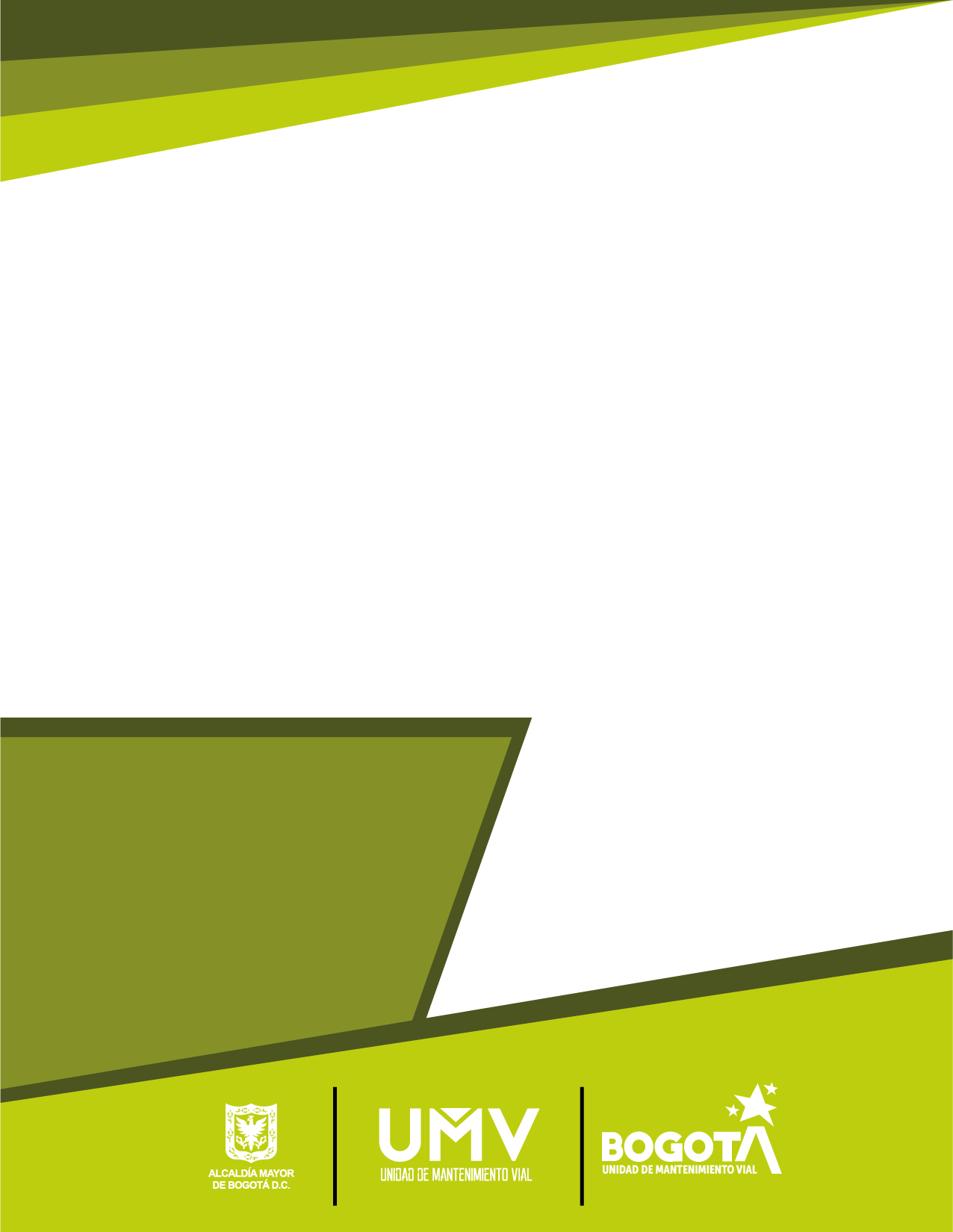 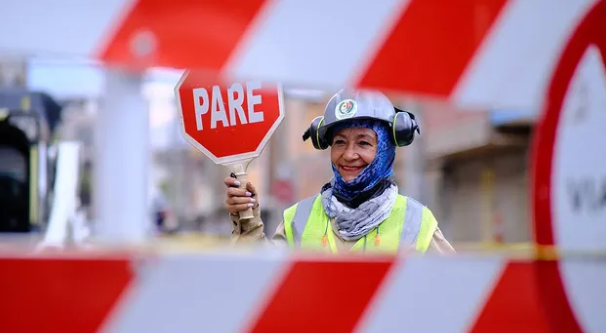 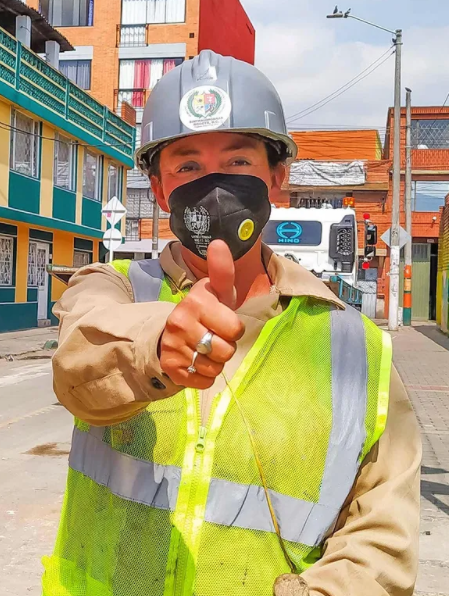 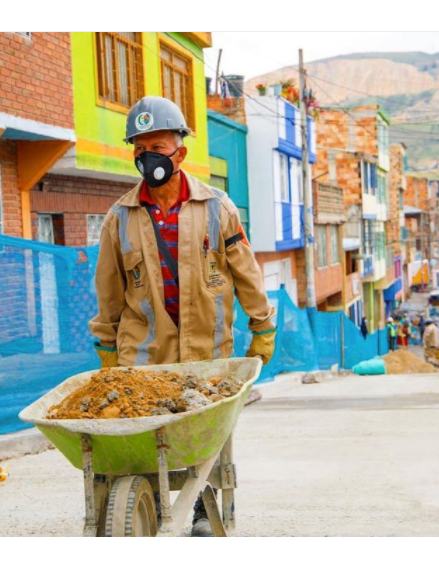 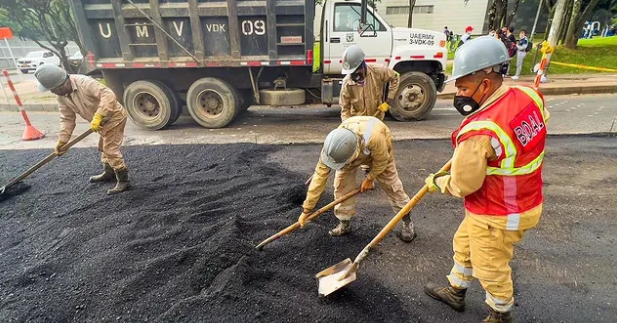 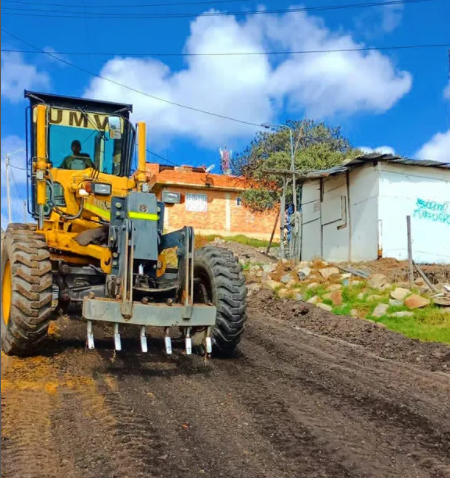 INTRODUCCIÓNLa Unidad Administrativa Especial de Rehabilitación y Mantenimiento Vial - UAERMV presenta en el siguiente documento el informe de gestión por localidades, así como los resultados alcanzados para lograr el cumplimiento de los objetivos institucionales y las metas trazadas a través del Plan de Desarrollo para la vigencia 2021.El Informe de Gestión incluye el cumplimiento de las metas y los segmentos intervenidos por localidad que permiten evidenciar los resultados alcanzados en el desarrollo del objeto y las funciones establecidas por el artículo 95 del Acuerdo 761 de 2020 que modificó el artículo 109 del Acuerdo 257 de 2006.La Unidad Administrativa Especial de Rehabilitación y Mantenimiento Vial, en adelante “la UAERMV” o la “Unidad”, mediante el Acuerdo 257 de 2006 en el artículo 109 modificado por el Acuerdo 761 de 2020, artículo 95 menciona la naturaleza jurídica, objeto y funciones:“…La Unidad Administrativa Especial de Rehabilitación y Mantenimiento Vial está organizada como una Unidad Administrativa Especial del orden distrital del Sector Descentralizado, de carácter técnico, con personería jurídica, autonomía administrativa y presupuestal y con patrimonio propio, adscrita a la Secretaría Distrital de Movilidad. Tiene por objeto programar y ejecutar las obras necesarias para garantizar la rehabilitación y el mantenimiento periódico de la malla vial local, intermedia y rural; así como la atención inmediata de todo el subsistema de la malla Vial cuando se presenten situaciones que dificulten la movilidad en el Distrito Capital...La Unidad Administrativa Especial de Rehabilitación y Mantenimiento Vial en desarrollo de su objeto institucional tendrá las siguientes funciones:Programar, realizar el seguimiento a la programación e información, y ejecutar los planes y proyectos de rehabilitación y mantenimiento de la malla vial intermedia, local y rural construidas y ejecutar las acciones de mantenimiento que se requieran para atender situaciones que dificulten la movilidad en la red vial de la ciudad.Suministrar la información para mantener actualizado el Sistema de Gestión de la Malla Vial del Distrito Capital, con toda la información de las acciones que se ejecuten.Atender la construcción y desarrollo de obras específicas que se requieran para complementar la acción de otros organismos y entidades del Distrito.Ejecutar las obras necesarias para el manejo del tráfico, el control de la velocidad, señalización horizontal y la seguridad vial, para obras de mantenimiento vial, cuando se le requiera.Ejecutar las acciones de adecuación y desarrollo de las obras necesarias para la circulación peatonal, rampas y andenes, alamedas, separadores viales, zonas peatonales, pasos peatonales seguros y tramos de ciclorrutas cuando se le requiera.Ejecutar las actividades de conservación de la cicloinfraestructura de acuerdo con las especificaciones técnicas y metodologías vigentes y su clasificación de acuerdo con el tipo de intervención y tratamiento requerido (intervenciones superficiales o profundas).Parágrafo 1. En el caso de las intervenciones para mejoramiento de la movilidad de la red vial arterial, éstas deberán ser planeadas y priorizadas de manera conjunta con el Instituto de Desarrollo Urbano.Parágrafo 2. Las obras a las que hacen mención los literales c, d y e responderán a la priorización que haga la Secretaría Distrital de Movilidad y deberán cumplir con las especificaciones técnicas establecidas por esta y/o por el Instituto de Desarrollo Urbano cuando no existan las especificaciones técnicas requeridas. Así mismo la Secretaría Distrital de Movilidad regulará lo pertinente frente a las características de los proyectos de acuerdo a la escala de intervención.Parágrafo 3. La Unidad Administrativa Especial de Rehabilitación y Mantenimiento Vial podrá suscribir convenios y contratos con otras entidades públicas y empresas privadas para prestar las funciones contenidas en el presente artículo.
Es necesario recordar que el 11 de junio de 2020 se expidió el Acuerdo No. 761 “Por medio del cual se adopta el Plan de desarrollo económico, social, ambiental y de obras públicas del Distrito Capital 2020-2024 “Un nuevo contrato social y ambiental para la Bogotá del siglo XXI” el mencionado Plan rige hasta la expedición del Plan de Desarrollo de la siguiente administración.En la actualidad, la UAERMV cuenta con 4 proyectos de inversión orientados al Plan de Desarrollo Distrital, dentro de los cuales el proyecto misional es el siguiente: Proyecto 7858: Conservación de la Malla Vial Distrital y Cicloinfraestructura de BogotáFigura No. 1. Meta en malla vial local.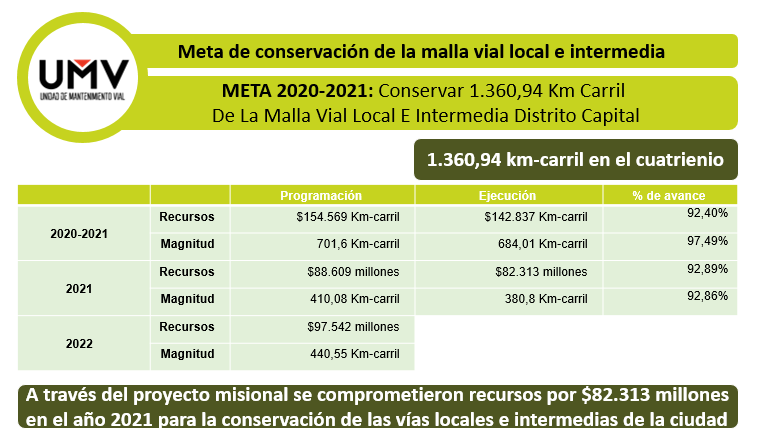 Fuente: Plan de Desarrollo Distrital “Un nuevo contrato social y ambiental para la Bogotá del siglo XXI”.La UAERMV, con el propósito de fortalecer los mecanismos de participación ciudadana, en el ciclo de la gestión pública de evaluación y control en el marco de los procesos de rendición de cuentas Local y Distrital, que permite dar a conocer los resultados de la Entidad en la vigencia determinada presenta este informe de gestión para la localidad de Usaquén. A continuación, se relacionan los resultados de las intervenciones realizadas por cada meta de intervención en la localidad.RESULTADOS DE LAS INTERVENCIONES 2021 El Plan de Desarrollo Distrital “Un nuevo contrato social y ambiental para la Bogotá del Siglo XXI” 2020-2024”, está organizado en torno a Propósitos, Programas y Proyectos. Alrededor de esta estructura se deben articular las acciones de todas las entidades distritales. En cuanto a su acción misional, la Unidad de Mantenimiento Vial se articula dentro del Propósito 4: Hacer de Bogotá Región un modelo de movilidad multimodal, incluyente y sostenible y dentro del programa 49: Movilidad segura, sostenible y accesible. Estos lineamientos se materializan en el proyecto de inversión 7858 – Conservación de la Malla Vial Distrital y Cicloinfraestructura de Bogotá- El proyecto tiene como fin la conservación de la Malla vial y la Cicloinfaestructura en el Distrito Capital, para lo cual adelanta actividades como el constante diagnóstico de la malla vial local para actualizar el inventario asociado a éste tipo de malla. Dentro de las intervenciones se encuentra el mantenimiento y la rehabilitación de vías. Adicionalmente, de acuerdo con las nuevas funciones se generó el nuevo proyecto misional 7903 - Apoyo a la adecuación y conservación del espacio público de Bogotá, enmarcado en el propósito 2: cambiar nuestros hábitos de vida para reverdecer a Bogotá y adaptarnos y mitigar la crisis climática, y el programa 33 denominado: más árboles y mejor espacio público.El subsistema vial de la ciudad de Bogotá está conformado por la malla vial troncal, arterial, intermedia y local. La malla vial arterial y troncal brinda movilidad y conecta la ciudad con la región y con el resto del país, la malla vial intermedia sirve como vía conectante de la malla vial arterial dando fluidez al sistema vial general, y la local conformada por los tramos viales cuya principal función es la de permitir la accesibilidad a las unidades de vivienda. En cuanto al espacio público, la UAERMV presta apoyo en su conservación, de acuerdo con las solicitudes que recibe de otras entidades distritales.Para cumplir con su labor misional, la UAERMV cuenta con 4 plantas de producción de mezclas asfálticas en frío y en caliente, concretos hidráulicos, adicionalmente controla la calidad de los insumos, maquinaria, equipos y los productos necesarios para la intervención de las vías de Bogotá.Desde la expedición del plan de desarrollo de la actual administración, la UAERMV adquiere nuevas funciones que le permiten actuar de forma directa sobre la cicloinfraestructura, la malla vial rural y algunas infraestructuras de espacio público complementario del sistema vial, con el fin de mejorar y garantizar la movilidad de la ciudad.En el siguiente cuadro se muestran las metas misionales de la Entidad y su ejecución para el año 2021.Tabla No. 1. Metas de intervención misionales de la EntidadFuente: SEGPLAN, SDP, 2022.De acuerdo con la tabla anterior se puede observar que las metas de conservación de malla vial intermedia, local y arterial no se cumplieron a un 100%. Lo anterior, debido a cambios en la programación de la meta (que se ampliaron durante el 2021), a dificultades en la ejecución de grandes obras como la calle 13 y a dificultades en los insumos y producción de mezclas asfálticas y concreto. Sin embargo, como se puede observar, las metas de intervención en cicloinfraestructura y malla vial rural se sobrepasaron. Adicionalmente, en la mayoría de las metas la Entidad se encuentra cerca del 50% de lo programado en el plan de desarrollo. Tabla No. 2. Metas de intervención Proyecto 7858 Recuperación, Rehabilitación y Mantenimiento Vial.Fuente: INFORME DE INVERSION SEGPLAN A CORTE 31-12-2021.En la tabla anterior podemos ver cómo la ejecución presupuestal estuvo en 100% en 3 de las 5 metas de intervención. A continuación, se detallará el avance por las metas del proyecto misional para la localidad de Usaquén durante el año 2021:Rehabilitación y mantenimiento en malla vial intermedia y local para las localidades de la ciudad:Entre el 1° de enero y el 31 de diciembre de 2021, se conservaron 380,8 km de impacto distribuidos así:Tabla No. 3. Conservación de la malla vial local e intermedia.
Fuente: Gerencia de Intervención – UAERMVPara la localidad de Usaquén se conservaron 25,01 Km-carril de impacto mediante esta estrategia tapando 11.955 huecos. Para realizar estas labores la UAERMV destinó $6.404.032.143 en la vigencia 2021 de los cuales se ejecutaron $6.404.032.143 es decir el 100% de los recursos.Para identificar los segmentos viales a intervenir en la ciudad, la Subdirección Técnica de Mejoramiento de la Malla Vial Local utiliza un modelo de priorización que tiene en cuenta 3 dimensiones: social, económica y técnica, que incluyen 6 criterios: población, peticiones de la ciudadanía, conectividad, infraestructura social, infraestructura económica y características de la infraestructura vial, lo anterior con el fin de destinar estratégicamente los limitados recursos para la intervención de vías.Conservación de malla vial arterialComo parte de sus funciones, la UAERMV realiza el apoyo a las entidades del sector, de acuerdo con sus solicitudes para intervenir segmentos de la malla vial arterial y troncal que requieren de acciones puntuales y urgentes para garantizar el flujo vehicular y la movilidad de la ciudad. A partir de estas acciones, se obtuvieron los siguientes resultados por localidad:Tabla No. 4. Resultados intervención en malla vial arterial.Fuente: Gerencia de Intervención – UAERMVEs importante precisar que, en la Localidad de Usaquén, se han intervenido 9,08 Km-carril de intervención en la malla vial arterial y se han tapado 32.205 huecos durante el 2021. Conservación de cicloinfraestructurasEn la localidad de Usaquén durante el 2021 no se realizaron labores de conservación de cicloinfraestructuras, de acuerdo con las solicitudes hechas por la Secretaría Distrital de Movilidad.Apoyo a la adecuación y conservación del espacio público de la ciudadDe manera posterior al ajuste de las funciones de la Entidad en el artículo 95 del Acuerdo 761 de 2020 “Plan de Desarrollo Distrital”, la UAERMV entró a apoyar las labores de adecuación y conservación del espacio público de la ciudad, dentro de esta tarea tenemos la meta de intervenir 100.000 m2 de espacio público en el cuatrienio de gobierno. Para la localidad de Usaquén en particular se intervinieron 755,6 m2 de espacio público. Estas labores tuvieron lugar en los barrios de: barrios La Liberia y Santa Bibiana.Conservación de la malla vial ruralEn la vigencia 2021 no se realizaron labores de conservación de la malla vial rural de la localidad. Tabla No.5. Resultados Intervención 2020 ente: Gerencia de Intervención – UAERMV.Con corte a 31 de diciembre de 2021 se taparon 220.339 huecos en la malla vial local e intermedia de las diferentes localidades del Distrito Capital. Así mismo, para la malla vial arterial se han tapado 63.010 huecos. INTERVENCIONES EN LA LOCALIDAD DE USAQUÉNPara la Localidad de Usaquén, como se mencionó anteriormente, se han recuperado 25,01 Km-carril de impacto y se han tapado 11.955 huecos asociados a la malla vial local. Asimismo, se han recuperado 9,08 Km-carril de impacto y se han tapado 32.205 huecos en la malla vial arterial. Finalmente, se registran 325 segmentos intervenidos tanto de la malla vial y en el espacio público de Usaquén en 61 barrios de la localidad que cubren sus 12 UPZ, con esta labor se beneficiaron 812.408 habitantes de Usaquén.A continuación, se encuentra la matriz que contiene el barrio, UPZ y dirección exacta en donde se han realizado las intervenciones para esta localidad:Tabla No 6 Intervenciones de la Localidad de Usaquén Fuente: Gerencia de Intervención, UAERMV, 2022.IV. GLOSARIOParcheo: el proceso de reparación en pequeñas áreas fracturadas de las carpetas asfálticas. La reparación de la carpeta asfáltica se realiza usando mezcla asfáltica en frío o en caliente. (IDU-ET-570-11).Bacheo: la reconformación, el reemplazo o adición de material de base o subbase granular subyacente a la carpeta deteriorada cuando sea necesario. La reparación de la carpeta asfáltica se realiza usando mezcla asfáltica en frío o en caliente. (IDU-ET-570-11).Cambio de carpeta: es el proceso por el cual se retira la carpeta asfáltica existente y se reemplaza con mezcla asfáltica.Sello de fisuras: es el proceso mediante el cual se sellan fisuras y grietas, con asfalto destinado para esta actividad.Fresado estabilizado: es una solución rápida, económica y ambiental, que se lleva a cabo mediante la colocación de una carpeta provisional, de material reciclado de asfalto estabilizado con emulsión, sobre un material de afirmado.Limpieza y sello de juntas: es una actividad que tiene como fin obtener una superficie limpia, libre de polvo o humedad, o de cualquier otro material que impida la adherencia del material de sello.Cambio de losas: es el proceso mediante el cual se cambian losas de concreto hidráulico fracturadas.Cambio de adoquines: es el proceso mediante el cual se cambian adoquines deteriorados o fracturados.CIV: código de identificación vial.Kilómetro-carril de impacto: es un indicador que mide el beneficio de las intervenciones en los segmentos viales, es decir, la mejora en la movilidad luego que un segmento vial es intervenido ya sea en su totalidad o parcialmente; esta intervención logra dar movilidad en buenas condiciones de circulación a todo el CIV. En este caso, el Km-carril de impacto es el correspondiente al área total de cada CIV intervenido.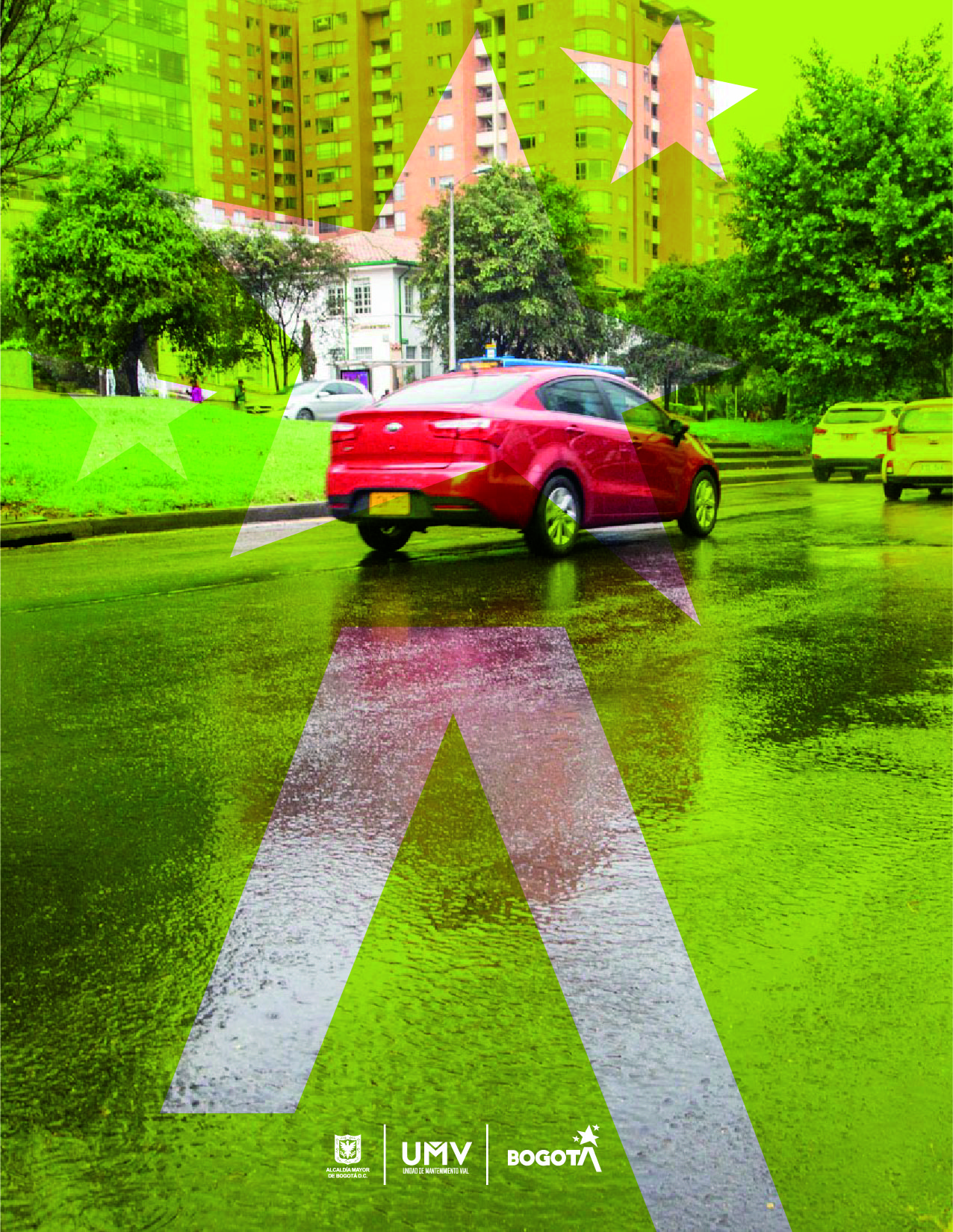 Metas proyecto 7858 - Conservación de la Malla Vial Distrital y Cicloinfraestructura de BogotáProgramado 2021Ejecutado 2021% Avance% Avance PDDConservar y rehabilitar 1.360,94 Km-carril de malla vial local e intermedia410,08380,893%44,84%Conservar 80 Km-carril de malla vial arterial2019,5498%42,1%Conservar 79 Km de ciclorrutas25,527,53108%52,6%Mantenimiento de 34 Km-carril de malla vial rural 77,18103%30,9%Meta proyecto 7903 Apoyo a la adecuación y conservación del espacio público de BogotáMeta proyecto 7903 Apoyo a la adecuación y conservación del espacio público de BogotáMeta proyecto 7903 Apoyo a la adecuación y conservación del espacio público de BogotáMeta proyecto 7903 Apoyo a la adecuación y conservación del espacio público de BogotáMeta proyecto 7903 Apoyo a la adecuación y conservación del espacio público de BogotáIntervenir 100.000 m2 de espacio público de la ciudad30.00031.259,6104%31,2%Metas proyecto 7858 - Conservación de la Malla Vial Distrital y Cicloinfraestructura de BogotáProgramado 2021Ejecutado 2021% Conservar y rehabilitar 1.360,94 Km-carril de malla vial local e intermedia$88.609$82.31392,89%Conservar 80 Km-carril de malla vial arterial$17.030$17.030100%Conservar 79 Km de ciclorrutas$12.571$12.571100%Mantenimiento de 34 Km-carril de malla vial rural $7.651$7.651100%Meta proyecto 7903 Apoyo a la adecuación y conservación del espacio público de BogotáMeta proyecto 7903 Apoyo a la adecuación y conservación del espacio público de BogotáMeta proyecto 7903 Apoyo a la adecuación y conservación del espacio público de BogotáMeta proyecto 7903 Apoyo a la adecuación y conservación del espacio público de BogotáIntervenir 100.000 m2 de espacio público de la ciudad$4.008$3.45686,22%N°LOCALIDADKm de impacto1Usaquén25,012Chapinero 20,093Santafé7,284San Cristóbal9,355Usme 5,786Tunjuelito 3,357Bosa11,278Kennedy49,19Fontibón18,2210Engativá52,0611Suba73,0512Barrios Unidos17,1213Teusaquillo15,8914Mártires9,6415Antonio Nariño4,7116Puente Aranda32,5917La Candelaria2,1118Rafael Uribe Uribe12,8419Ciudad Bolívar11,3420Sumapaz0TOTALTOTAL380,8N°LOCALIDADKm-carril de IntervenciónHuecos1 Usaquén9,0832.2052 Chapinero 1,885.6183 Santafé0,298704 San Cristóbal0,072545 Usme 0,144966 Tunjuelito 0,0007 Bosa0,0248 Kennedy1,133.6859 Fontibón2,728.82710 Engativá0,1655611 Suba1,946.64012 Barrios Unidos0,391.28513 Teusaquillo0,3365214 Mártires0,0718015 Antonio Nariño0,01616 Puente Aranda0,521.73217 La Candelaria0,00018 Rafael Uribe Uribe0,00019 Ciudad Bolívar0,79020 Sumapaz0,000TOTALTOTAL19,5463,010Intervenir 1.370 km. carril de malla vial de la ciudadIntervenir 1.370 km. carril de malla vial de la ciudadIntervenir 1.370 km. carril de malla vial de la ciudadIntervenir 1.370 km. carril de malla vial de la ciudadIntervenir 1.370 km. carril de malla vial de la ciudadIntervenir 1.370 km. carril de malla vial de la ciudadIntervenir 1.370 km. carril de malla vial de la ciudadIntervenir 1.370 km. carril de malla vial de la ciudadIntervenir 1.370 km. carril de malla vial de la ciudadIntervenir 1.370 km. carril de malla vial de la ciudadConservar 60 Km de cicloinfraestructuraIntervenir 100.000 Metros2 De Espacio PublicoPROGRAMADO MALLA VIAL LOCAL
 (KM-CARRIL CONSERVACIÓN)TOTAL INTERVENCIÓN MALLA VIAL LOCALAVANCE POR LOCALIDAD INFRAESTRUCTURA Y GESTIÓN DEL TRÁNSITO
 (HUECOS)Conservar 80 Kilómetros-Carril de la malla vial arterial Conservar 80 Kilómetros-Carril de la malla vial arterial Mejorar 34 km-carril de vías RuralesConservar 60 Km de cicloinfraestructuraIntervenir 100.000 Metros2 De Espacio PublicoLOCALIDAD NLOCALIDADZONA(KM-CARRIL CONSERVACIÓN)(KM-CARRIL CONSERVACIÓN)%(NÚMERO DE HUECOS)(KM-CARRIL INTERVENCIÓN)(NÚMERO DE HUECOS)(KM-C INTERVENCIÓN)(KM-LINEAL)METRO 21 Usaquén1                          23,12 25,01108%11.9559,0832.2050,000,00755,62 Chapinero 2                          10,55 20,09190%11.5221,885.6180,000,0016084,43 Santafé3                            3,34 7,28218%4.1720,298700,000,000,04 San Cristóbal4                            7,63 9,35123%3.6620,072540,000,000,05 Usme 4                          15,05 5,7838%3880,144960,000,000,06 Tunjuelito 4                            3,34 3,35100%2.5190,0000,002,170,07 Bosa5                          10,62 11,27106%2.9050,0240,000,93107,68 Kennedy5                          42,94 49,10114%25.7721,133.6850,009,724911,69 Fontibón3                          13,53 18,22135%10.3082,728.8270,003,578295,410 Engativá2                          56,93 52,0691%28.1580,165560,000,000,011 Suba1                          63,98 73,05114%45.0081,946.6400,005,88266,312 Barrios Unidos2                          11,97 17,12143%16.2150,391.2850,000,000,013 Teusaquillo2                          12,94 15,89123%6.1060,336520,000,00738,814 Mártires3                            7,19 9,64134%9.9630,071800,000,000,015 Antonio Nariño3                            4,15 4,71113%2.0640,0160,000,000,016 Puente Aranda3                          30,16 32,59108%27.1480,521.7320,003,480,017 La Candelaria3                            0,91 2,11232%1.4500,0000,000,000,018 Rafael Uribe Uribe4                          10,17 12,84126%7.7200,0000,000,000,019 Ciudad Bolívar4                            9,95 11,34114%3.3040,7907,181,780,0DISTRITAL                          71,61 0,000%00,0000,000,000,0TOTALTOTALTOTAL410,08380,8093%220.33919,5463.0107,1827,5331.159,6CIVUPZBarrioTipo de IntervenciónEje VialTramo InicialTramo FinalKm Carril Conservación 
Km CKm LinealKm Carril Intervención / Acumulado año 
Km CLongitud Bicicarril 
SHPTOTAL ÁREA INTERVENIDA 
(m2)No. HUECOS INTERVENIDOS ACTUALIZADOS1005589SANTA BARBARASANTA BIBIANAMantenimientoKR 16CL 103CL 103A0,160,000,160,00543,6101008015USAQUENBELLA SUIZAMantenimientoAK 7CL 127ACL 127B0,280,000,120,00418,004181006342LOS CEDROSSEGUNDO CONTADORMantenimientoAK 7AC 134CL 134B0,290,000,010,0027,28271008069USAQUENGINEBRAMantenimientoAK 7CL 130CL 1320,550,000,010,0043,08431008133USAQUENPARAMOMantenimientoAK 7CL 127CCL 1280,510,000,010,0022,15221005060USAQUENSANTA BARBARA ORIENTALMantenimientoAK 7CL 119CL 119A0,220,000,020,0060,30601005107USAQUENUSAQUENMantenimientoAK 7CL 118CL 1190,270,000,010,0022,15221005214USAQUENUSAQUENMantenimientoAK 7AC 116CL 1170,320,000,000,009,3891006511USAQUENUSAQUENMantenimientoAK 7CL 117CL 1180,260,000,010,0048,86491004970USAQUENUSAQUENMantenimientoAK 7CL 120ACL 1210,150,000,010,0024,64251005003USAQUENUSAQUENMantenimientoAK 7CL 120CL 120A0,180,000,010,0045,10451005060USAQUENUSAQUENMantenimientoAK 7CL 119CL 119A0,150,000,000,0016,71171006344USAQUENUSAQUENMantenimientoAK 7CL 121CL 1210,110,000,010,0023,12231004705USAQUENSANTA BARBARA ORIENTALMantenimientoAK 7CL 126AAC 1270,270,000,010,0049,00491004942USAQUENSANTA BARBARA ORIENTALMantenimientoAK 7CL 121CL 1230,260,000,010,0023,12231008015USAQUENSAN GABRIEL NORTEMantenimientoAK 7CL 127ACL 127B0,280,000,020,0078,08781002387TOBERINLA LIBERIAMantenimientoKR 14ACL 157DG 159B0,420,000,420,001484,1001005338SANTA BARBARASANTA BIBIANARehabilitación KR 21CL 104ACL 1050,250,000,250,00861,7501008112USAQUENESCUELA DE INFANTERIAMantenimientoAC 100KR 9AKR 100,270,000,030,0089,52901007224USAQUENPARAMO III RURALMantenimientoAK 7CL 102CL 1030,400,000,040,00147,271471005381SANTA BARBARASANTA BIBIANAMantenimientoCL 104KR 23AK 450,330,000,020,0066,73671008097USAQUENESCUELA DE INFANTERIAMantenimientoAC 100AK 11KR 11B0,360,000,020,0079,51801007029USAQUENESCUELA DE INFANTERIAMantenimientoAC 100KR 10AK 110,210,000,030,00105,461051008112USAQUENESCUELA DE INFANTERIAMantenimientoAC 100KR 9AKR 100,260,000,010,0019,74201005836USAQUENESCUELA DE INFANTERIAMantenimientoAC 100KR 8AKR 9A0,400,000,020,0082,30821005717USAQUENPARAMO III RURALMantenimientoAK 7CL 106CL 107A0,310,000,030,0099,36991007029USAQUENESCUELA DE INFANTERIAMantenimientoAC 100KR 10AK 110,200,000,000,0014,00141005302USAQUENSANTA ANA OCCIDENTALMantenimientoAK 7CL 113CL 1140,170,000,110,00386,393861005849EL REFUGIOESCUELA DE CABALLERIA IIMantenimientoAK 7AC 100CL 1010,230,000,020,0074,70751008097USAQUENESCUELA DE INFANTERIAMantenimientoAC 100AK 11KR 11B0,340,000,170,00603,856041006512USAQUENSANTA ANA OCCIDENTALMantenimientoAK 7CL 112CL 1130,180,000,070,00218,682181006512USAQUENUSAQUENMantenimientoAK 7CL 112CL 1130,180,000,050,00196,461971006513USAQUENUSAQUENMantenimientoAK 7CL 114AC 1160,390,000,140,00497,404971006512USAQUENSANTA ANA OCCIDENTALMantenimientoAK 7CL 112CL 1130,270,000,010,0032,00321006512USAQUENUSAQUENMantenimientoAK 7CL 112CL 1130,220,000,030,00100,311001008038USAQUENSANTA ANAMantenimientoAK 7CL 110CL 1120,500,000,160,00561,905621005717USAQUENSANTA ANA OCCIDENTALMantenimientoAK 7CL 106CL 107A0,300,000,020,0082,00821005302USAQUENUSAQUENMantenimientoAK 7CL 113CL 1140,190,000,030,00106,021061008043USAQUENSANTA ANA OCCIDENTALMantenimientoAK 7CL 109CL 1100,190,000,070,00227,132271000856VERBENALEL VERVENALMantenimientoCL 184KR 18KR 190,210,000,210,00723,1201006272PASEO DE LOS LIBERTADORESCANAIMAMantenimientoAK 45CL 198CL 1990,440,000,010,0051,50521006267PASEO DE LOS LIBERTADORESTORCA IMantenimientoAK 45AC 222CL 2241,700,000,020,0076,00761006420PASEO DE LOS LIBERTADORESTORCA IMantenimientoAK 45CL 224CL 2323,000,000,190,00648,606481005413SANTA BARBARASANTA BIBIANAMantenimientoCL 104KR 19AKR 210,610,000,050,00157,881581005238SANTA BARBARASANTA BIBIANAMantenimientoCL 106KR 22KR 230,240,000,010,0035,34351006455PASEO DE LOS LIBERTADORESCANAIMAMantenimientoAK 45CL 198CL 2010,540,000,090,00322,0032211012141PASEO DE LOS LIBERTADORESTORCA IMantenimientoAK 45CL 215AC 2222,060,000,070,00258,602591006271PASEO DE LOS LIBERTADORESTIBABITA RURALMantenimientoAK 45CL 201CL 2091,960,000,070,00227,502281003675LOS CEDROSACACIAS USAQUENMantenimientoCL 144KR 12KR 130,730,000,010,0046,87471006422PASEO DE LOS LIBERTADORESTORCA IMantenimientoAK 45CL 242CL 2451,160,000,250,00880,988811004095LOS CEDROSCEDRITOSMantenimientoKR 7BKR 7ACL 1400,320,000,020,0060,81611004029LOS CEDROSCEDRITOSMantenimientoKR 7BCL 140CL 140A0,100,000,010,0022,16221003999LOS CEDROSCEDRITOSMantenimientoKR 7BCL 140ACL 1410,080,000,010,006,6371003973LOS CEDROSCEDRITOSMantenimientoKR 7BCL 141CL 141A0,120,000,010,003,2331004143LOS CEDROSLISBOAMantenimientoKR 7BCL 135KR 7A0,270,000,010,0020,25201003961LOS CEDROSCEDRITOSMantenimientoKR 11CL 138CL 1400,240,000,030,00121,281211003656LOS CEDROSLOS CEDROSMantenimientoCL 140AK 19KR 19A0,240,000,050,00194,431941008128SANTA BARBARASANTA BIBIANAMantenimientoCL 106KR 19AKR 19A0,110,000,010,0032,80331005251SANTA BARBARASANTA BIBIANAMantenimientoCL 106KR 21KR 220,320,000,010,0045,10451005235SANTA BARBARASANTA BIBIANAMantenimientoCL 106KR 23AK 450,250,000,080,00261,752621005237SANTA BARBARASAN PATRICIOMantenimientoKR 22CL 106CL 106B0,230,000,040,00108,851091008127SANTA BARBARASANTA BIBIANAMantenimientoCL 106KR 19AKR 210,490,000,100,00371,193711005394SANTA BARBARASANTA BIBIANAMantenimientoCL 104KR 21KR 230,610,000,010,0019,45191003898LOS CEDROSCEDRITOSMantenimientoKR 11CL 140CL 1420,490,000,140,00466,484661002429TOBERINLA LIBERIAMantenimientoKR 12CL 158ACL 1600,400,000,400,001414,5001003450LOS CEDROSCEDRO SALAZARMantenimientoAK 9CL 149 CL 1500,330,000,010,0012,00121006493LOS CEDROSCEDRO SALAZARMantenimientoAK 9CL 151CL 1520,390,000,120,00406,994071008086COUNTRY CLUBLA CALLEJAMantenimientoAK 19CL 127BISCL 127A0,210,000,010,0036,42361008085COUNTRY CLUBLA CALLEJAMantenimientoAK 19CL 127ACL 127B0,180,000,010,0035,26351006195TOBERINLA LIBERIAMantenimientoKR 12CL 160AC 1610,240,000,240,00849,7101005695SANTA BARBARARINCON DEL CHICOMantenimientoAK 9CL 102 CL 1030,390,000,030,00122,261221006369SANTA BARBARARINCON DEL CHICOMantenimientoAK 9CL 104ACL 1040,360,000,010,0012,00121006476SANTA BARBARARINCON DEL CHICOMantenimientoAK 9AC 100CL 1020,820,000,020,0081,83821008003COUNTRY CLUBLA CALLEJAMantenimientoAK 19CL 127BCL 127BBIS0,260,000,010,0032,78331008002COUNTRY CLUBLA CALLEJAMantenimientoAK 19CL 127BBISCL 127D0,370,000,010,0038,40381007152TOBERINLA LIBERIAMantenimientoCL 161 AKR 12KR 13 A0,380,000,380,001337,3901000450VERBENALVERBENAL SAN ANTONIOMantenimientoKR 15BCL 187CL 1880,130,000,090,00325,8001006421PASEO DE LOS LIBERTADORESTORCA IMantenimientoAK 45CL 234CL 237A1,710,000,170,00610,596111006271PASEO DE LOS LIBERTADORESTIBABITA RURALMantenimientoAK 45CL 201CL 2090,000,000,040,00142,8714311012142PASEO DE LOS LIBERTADORESTORCA IMantenimientoAK 45CL 209CL 2152,210,000,010,0018,60191000921VERBENALEL VERVENALMantenimientoKR 18AC 183CL 1840,200,000,040,0090,28911000853VERBENALEL VERVENALMantenimientoKR 18CL 184CL 184A0,080,000,050,00118,241181000917VERBENALEL VERVENALMantenimientoKR 19AC 183CL 1840,230,000,080,00272,642721006274PASEO DE LOS LIBERTADORESCANAIMAMantenimientoAK 45CL 194CL 1950,570,000,050,00196,091961007152TOBERINLA LIBERIAMantenimientoCL 161AKR 12KR 13A0,140,000,020,0067,5001002528TOBERINLA LIBERIAMantenimientoKR 13CL 157DG 1590,220,000,150,00555,305561008091LOS CEDROSSEGUNDO CONTADORMantenimientoAK 7CL 135CL 1380,440,000,020,0082,30821004701SANTA BARBARASANTA BARBARA OCCIDENTALMantenimientoKR 17CL 122CL 1230,230,000,000,000,0001004636SANTA BARBARASANTA BARBARA OCCIDENTALMantenimientoKR 17CL 123CL 1240,090,000,000,000,0001005456SANTA BARBARASANTA BIBIANAMantenimientoKR 21CL 103ACL 1040,240,000,000,000,0001003139LOS CEDROSCAOBOS SALAZARMantenimientoCL 152AK 9KR 12C0,770,000,470,001642,8516441007235SANTA BARBARASANTA BIBIANAMantenimientoCL 104AKR 21KR 21BIS0,090,000,000,000,0001002897SAN CRISTOBAL NORTEBOSQUE DE PINOS IIIMantenimientoAK 7CL 156CL 1580,470,000,060,00217,362171000915VERBENALVERBENAL SAN ANTONIOMantenimientoKR 9AAC 183SD0,210,000,000,000,0001004435USAQUENSAN GABRIEL NORTEMantenimientoAK 7CL 127BCL 127C0,250,000,030,00107,821081006483TOBERINLA PRADERA NORTEMantenimientoCL 168TV 14AKR 14B0,170,000,000,000,0001006484TOBERINLA PRADERA NORTEMantenimientoCL 168TV 13DTV 14A0,150,000,000,000,0001006342LOS CEDROSSEGUNDO CONTADORMantenimientoAK 7AC 134CL 134A0,000,000,010,0047,27471006341LOS CEDROSBOSQUE DE PINOS IMantenimientoAK 7CL 138CL 138BIS0,180,000,010,0047,10471006483TOBERINLA PRADERA NORTEMantenimientoCL 168TV 14AKR 14B0,190,000,000,000,0001002725TOBERINLA LIBERIAMantenimientoKR 13CL 155CL 1570,380,000,370,001292,9001003170SAN CRISTOBAL NORTEBARRANCASMantenimientoAK 7CL 155BISCL 155C0,300,000,020,0057,71581001872SAN CRISTOBAL NORTELA CITAMantenimientoAK 7CL 165KR 6A0,630,000,080,00261,932621003623LOS CEDROSACACIAS USAQUENMantenimientoCL 145KR 12KR 130,870,000,000,000,0001002369TOBERINESTRELLA DEL NORTEMantenimientoKR 16CCL 154CL 155A0,220,000,220,00770,0001002254TOBERINESTRELLA DEL NORTEMantenimientoKR 16CCL 155ACL 1560,060,000,060,00193,7501000374VERBENALVERBENAL SAN ANTONIORehabilitación KR 15BCL 188CL 1890,250,000,250,00875,0001007813LA URIBELA URIBEMantenimientoDG 170AC 170KR 22A0,160,000,030,00100,361001001288LA URIBEHORIZONTES NORTEMantenimientoAK 7CL 175CL 1790,510,000,020,0077,92781001917TOBERINLAS ORQUIDEASMantenimientoAC 161KR 18AAK 190,120,000,030,00114,831151002225TOBERINESTRELLA DEL NORTEMantenimientoKR 16CCL 156CL 1590,120,000,120,00433,1301000437VERBENALEL VERVENALRehabilitación KR 17CL 187CL 1890,290,000,280,00987,04011012147PASEO DE LOS LIBERTADORESCANAIMAMantenimientoAK 45CL 195CL 1970,790,000,130,00457,2845711012146PASEO DE LOS LIBERTADORESCANAIMAMantenimientoAK 45S.ECL 1980,270,000,020,0060,006011012283PASEO DE LOS LIBERTADORESCANAIMAMantenimientoAK 45CL 197S.E0,130,000,010,0017,00171006272PASEO DE LOS LIBERTADORESCANAIMAMantenimientoAK 45CL 198S.E.0,000,000,030,00102,911031006455PASEO DE LOS LIBERTADORESCANAIMAMantenimientoAK 45S.E.CL 2010,000,000,020,0078,77791005674SANTA BARBARARINCON DEL CHICOMantenimientoCL 103KR 14KR 14A0,180,000,180,00615,1201004151LOS CEDROSLISBOAMantenimientoAC 134KR 11KR 11B0,400,000,010,0029,60301006271PASEO DE LOS LIBERTADORESTIBABITA RUMantenimientoAK 45CL 201CL 2090,000,000,200,001234,0212341006421PASEO DE LOS LIBERTADORESTORCA IMantenimientoAK 45AC 235CL 2380,000,000,200,00692,476921004014LOS CEDROSEL CONTADORMantenimientoAC 134KR 17AK 190,490,000,110,00375,713761003971LOS CEDROSLOS CEDROSMantenimientoAK 19AC 134CL 134BIS0,200,000,010,0045,00451003971LOS CEDROSEL CONTADORMantenimientoAK 19AC 134CL 134BIS0,190,000,040,00135,9013611012142PASEO DE LOS LIBERTADORESTORCA IMantenimientoAK 45CL 209CL 2150,000,000,010,0014,00141002171SAN CRISTOBAL NORTEBOSQUE DE PINOSMantenimientoAK 7DG 164CL 163A0,250,000,040,00157,001571002207SAN CRISTOBAL NORTEBOSQUE DE PINOSMantenimientoAK 7CL 163CL 163A0,280,000,030,0087,50881008108LOS CEDROSLISBOAMantenimientoAC 134KR 11BKR 131,090,000,030,00117,681171008108COUNTRY CLUBCOUNTRY CLUBMantenimientoAC 134KR 11BKR 131,140,000,030,00100,101001004151COUNTRY CLUBCOUNTRY CLUBMantenimientoAC 134KR 11KR 11B0,430,000,010,0050,125011012141PASEO DE LOS LIBERTADORESTORCA IMantenimientoAK 45CL 215AC 2220,000,000,170,00638,476381005826USAQUENPARAMO III RURALMantenimientoAK 7CL 103CL 1060,530,000,020,0086,85871008077SANTA BARBARARINCON DEL CHICOMantenimientoCL 103KR 13AKR 140,130,000,130,00438,0001005837USAQUENESCUELA DE CABALLERIA IIMantenimientoAK 7CL 101CL 1020,210,000,020,0073,22731005849EL REFUGIOESCUELA DE CABALLERIA IIMantenimientoAK 7AC 100CL 1010,000,000,010,0023,45231006846LOS CEDROSLISBOAMantenimientoAC 134KR 10AKR 110,310,000,020,0074,98751008276SAN CRISTOBAL NORTEBARRANCAS ORIENTAL RURALMantenimientoAK 7DG 164CL 1650,660,000,190,00666,126661005214USAQUENUSAQUENMantenimientoAK 7AC 116CL 116BIS0,170,000,050,00158,111581005826USAQUENESCUELA DE INFANTERIAMantenimientoAK 7CL 103CL 1060,460,000,010,0038,00381008276SAN CRISTOBAL NORTESAN CRISTOBAL NORTEMantenimientoAK 7DG 164CL 1650,630,000,050,00176,031761005720SANTA BARBARASANTA BIBIANAMantenimientoKR 16CL 101CL 1020,200,000,000,000,0001005343USAQUENUSAQUENMantenimientoCL 114KR 5AKR 60,090,000,000,000,0001004153LOS CEDROSLISBOAMantenimientoCL 134AKR 9BKR 100,120,000,000,000,0001003916LOS CEDROSCEDRITOSMantenimientoCL 137KR 12KR 12B0,250,000,000,000,0001003490LOS CEDROSLOS CEDROSMantenimientoCL 144KR 21KR 220,180,000,000,000,0001002171SAN CRISTOBAL NORTEBOSQUE DE PINOSMantenimientoAK 7DG 164CL 163A0,230,000,030,0098,40981005826USAQUENESCUELA DE INFANTERIAMantenimientoAK 7CL 103CL 1060,490,000,110,00398,983991007969COUNTRY CLUBLA CALLEJAMantenimientoAC 134KR 19AKR 200,120,000,040,00147,931481007236SANTA BARBARASANTA BIBIANAMantenimientoCL 105KR 21KR 21BIS0,090,000,000,000,0001005302USAQUENUSAQUENMantenimientoAK 7CL 113CL 1140,370,000,000,000,0001005293SANTA BARBARASANTA BIBIANAMantenimientoKR 21CL 105CL 1060,210,000,000,000,0001006267PASEO DE LOS LIBERTADORESTORCA IMantenimientoAK 45AC 222CL 2240,000,000,140,00463,164621006310COUNTRY CLUBLA CALLEJAMantenimientoAC 134KR 21DG 1330,180,000,010,0049,66501007224USAQUENESCUELA DE INFANTERIAMantenimientoKR 7CL 102CL 1030,390,000,020,0054,78551007224USAQUENESCUELA DE INFANTERIAMantenimientoAK 7CL 102CL 1030,390,000,010,008,4181006420PASEO DE LOS LIBERTADORESTORCA IMantenimientoAK 45CL 224CL 2320,000,000,150,00543,535431004014COUNTRY CLUBCOUNTRY CLUBMantenimientoAC 134KR 17AK 190,510,000,020,0060,98611008140COUNTRY CLUBLA CALLEJAMantenimientoAK 19CL 133AC 1340,290,000,020,0052,54531006421PASEO DE LOS LIBERTADORESTORCA IMantenimientoAK 45S.ECL 2421,250,000,110,00368,543691005214USAQUENSANTA BARBARA ORIENTALMantenimientoAK 7AC 116CL 1170,500,000,010,0045,46451006513USAQUENUSAQUENMantenimientoAK 7CL 114AC 1160,380,000,010,0043,40431005300SANTA BARBARAMOLINOS NORTEMantenimientoAK 11CL 110CL 1130,600,000,010,003,1231004302USAQUENPARAMOMantenimientoAK 7CL 129CL 1300,230,000,020,0086,40861008134USAQUENSAN GABRIEL NORTEMantenimientoAK 7CL 127CL 127A0,590,000,010,0042,24421001366LA URIBEBARRANCAS ORIENTAL RURALMantenimientoAK 7CL 171ACL 171B1,170,000,050,00162,731621004234USAQUENGINEBRAMantenimientoAK 7CL 132AC 1340,700,000,160,00561,595621005501SANTA BARBARASANTA BIBIANAMantenimientoCL 103KR 23AK 450,230,000,230,00795,6001006123VERBENALTIBABITAMantenimientoAK 7KR 6CL 1860,360,000,040,00147,681481000649VERBENALHORIZONTES NORTEMantenimientoAK 7CL 186CL 187A0,220,000,010,0034,64351004234USAQUENBELLA SUIZAMantenimientoAK 7CL 132AC 1340,490,000,070,00237,302371006342LOS CEDROSLISBOAMantenimientoAK 7AC 134S.E0,290,000,120,00427,304281005339SANTA BARBARASANTA BIBIANAMantenimientoCL 104AKR 21BISKR 230,270,000,000,000,0001004687SANTA BARBARASANTA BARBARA OCCIDENTALMantenimientoKR 23CL 120CL 1220,250,000,010,0030,95311001366LA URIBELA GRANJA NORTEMantenimientoAK 7CL 171ACL 1731,170,000,040,00168,251681005325SANTA BARBARASANTA BIBIANAMantenimientoKR 23CL 104ACL 1050,180,000,050,00177,151771001381TOBERINEL TOBERINMantenimientoCL 168KR 19BKR 200,240,000,010,0042,60431001375TOBERINEL TOBERINMantenimientoCL 168KR 20KR 210,250,000,030,00106,501071008090LOS CEDROSLISBOAMantenimientoAK 7S.ECL 1350,320,000,090,00323,003231000430VERBENALTIBABITAMantenimientoAK 7CL 188CL 1890,180,000,020,0079,44791003997LOS CEDROSBOSQUE DE PINOS IMantenimientoAK 7CL 141CL 141A0,150,000,070,00247,742481004140COUNTRY CLUBLA CALLEJAMantenimientoCL 131AK 19KR 200,280,000,020,0020,00201005135SANTA BARBARASAN PATRICIOMantenimientoKR 18CCL 109CL 109A0,150,000,080,00283,092831001662LA URIBESANTA TERESAMantenimientoKR 8HCL 165CL 165A0,120,000,030,00104,761051005107USAQUENUSAQUENMantenimientoAK 7CL 118CL 1190,000,000,020,0081,88821001834SAN CRISTOBAL NORTESAN CRISTOBAL NORTEMantenimientoKR 8DCL 164BCL 164C0,080,000,010,005,4051001802SAN CRISTOBAL NORTESAN CRISTOBAL NORTEMantenimientoCL 164CKR 8CKR 8CBIS0,030,000,020,0076,20761001782SAN CRISTOBAL NORTESAN CRISTOBAL NORTEMantenimientoCL 164CKR 8CBISAKR 8D0,020,000,010,0042,90431008026LOS CEDROSBOSQUE DE PINOS IMantenimientoAK 7CL 140CL 140A0,190,000,080,00294,312941003738LOS CEDROSACACIAS USAQUENMantenimientoCL 145KR 7FAK 90,430,000,060,00185,731861005700USAQUENSANTA ANA OCCIDENTALMantenimientoCL 107AKR 7BISKR 7A0,110,000,110,00369,603701007162LOS CEDROSACACIAS USAQUENMantenimientoAK 9CL145CL1450,080,000,010,006,4061004229COUNTRY CLUBLA CAROLINAMantenimientoKR 10CL 131ACL 1330,360,000,020,0086,10861003777LOS CEDROSACACIAS USAQUENMantenimientoKR 7FCL 144CL 1450,190,000,010,0034,90351002619SAN CRISTOBAL NORTEBARRANCAS NORTEMantenimientoKR 8CL 159CL 159B0,140,000,010,0041,38411004976USAQUENSAN GABRIEL NORTEMantenimientoCL 121KR 6AK 70,360,000,010,0030,60311004721USAQUENSANTA BARBARA ORIENTALMantenimientoCL 126KR 7BISKR 7BISA0,110,000,020,0077,62781003632LOS CEDROSACACIAS USAQUENMantenimientoCL 146AK 9KR 110,290,000,030,0087,60881003755LOS CEDROSACACIAS USAQUENMantenimientoCL 145KR 7DKR 7F0,210,000,010,0018,08181002601SAN CRISTOBAL NORTEBARRANCAS NORTEMantenimientoKR 8DCL 158CL 158A0,100,000,010,0042,68431004713USAQUENSANTA BARBARA ORIENTALMantenimientoCL 126KR 7BISAKR 7A0,110,000,020,0076,70771004065COUNTRY CLUBLA CALLEJAMantenimientoCL 132AKR 20S.E0,130,000,040,00151,421511008080COUNTRY CLUBLA CALLEJAMantenimientoKR 20CL 132CL 132A0,060,000,010,0039,95401002015SAN CRISTOBAL NORTESAN CRISTOBAL NORTEMantenimientoKR 7DCL 164Via Cerrada0,060,000,030,00119,151191002016SAN CRISTOBAL NORTESAN CRISTOBAL NORTEMantenimientoCL 164KR 7DKR 7F0,060,000,030,00115,521161005656USAQUENSANTA ANAMantenimientoKR 3CL 109S.E0,150,000,070,00229,332291005669USAQUENSANTA ANA OCCIDENTALMantenimientoKR 8ACL 106CL 1070,100,000,010,009,68101005490SANTA BARBARAMOLINOS NORTEMantenimientoKR 13ACL 106ACL 107A0,160,000,030,0092,32921005382SANTA BARBARASANTA BIBIANAMantenimientoKR 17ACL 105CL 1060,260,000,030,00115,781161004263USAQUENBELLA SUIZAMantenimientoKR 7BBISCL 130ACL 130B0,060,000,010,0031,60321002655LOS CEDROSLAS MARGARITASMantenimientoCL 152AKR 18AAK 190,130,000,020,0055,66561002022SAN CRISTOBAL NORTESAN CRISTOBAL NORTEMantenimientoCL 163BKR 7HKR 8A0,040,000,010,006,7271003733LOS CEDROSBOSQUE DE PINOS IMantenimientoAK 7CL 146CL 1470,520,000,100,00358,653591006816VERBENALTIBABITAMantenimientoAK 7CL 189CL 189BBIS0,130,000,040,00148,261481004435USAQUENBELLA SUIZAMantenimientoAK 7CL 127BCL 127C0,250,000,030,00105,831061001484LA URIBESANTA TERESAMantenimientoKR 8GCL 168AC 1700,400,000,160,00557,385571002965LOS CEDROSLAS MARGARITASMantenimientoCL 150KR 23AK 450,130,000,030,00108,451081000062VERBENALBUENAVISTAMantenimientoAK 7CL 191ACL 1920,080,000,010,0035,44351004302USAQUENBELLA SUIZAMantenimientoAK 7CL 130KR 6C0,240,000,020,0055,25551000087VERBENALTIBABITAMantenimientoAK 7AC 191CL 191A0,080,000,020,0056,10561008069USAQUENBELLA SUIZAMantenimientoAK 7CL 130CL 1320,530,000,010,0024,98251002512SAN CRISTOBAL NORTEBARRANCAS NORTEMantenimientoCL 159KR 8DKR 8F0,100,000,070,00256,062561002495SAN CRISTOBAL NORTEBARRANCAS NORTEMantenimientoCL 159KR 8FKR 8G0,200,000,100,00363,823641008091LOS CEDROSLISBOAMantenimientoAK 7CL 135CL 1380,430,000,030,0099,21991002278SAN CRISTOBAL NORTESAN CRISTOBAL NORTEMantenimientoTV 7AAK 7CL 1630,170,000,080,00297,422981004559SANTA BARBARASANTA BARBARA OCCIDENTALMantenimientoKR 15ACL 125AC 1270,160,000,040,00155,251551001501TOBERINEL TOBERINMantenimientoCL 166KR 16BKR 16C0,220,000,060,00218,032181002564SAN CRISTOBAL NORTEBARRANCAS NORTEMantenimientoKR 8DCL 158ACL 1590,100,000,010,0027,00271004861SANTA BARBARASANTA BARBARA OCCIDENTALMantenimientoKR 20AC 116CL 1180,250,000,010,002,8031007235SANTA BARBARASANTA BIBIANARehabilitación  CL 104AKR 21KR 21BIS0,030,000,030,0077,7401000039VERBENALTIBABITA RURALMantenimientoAK 7CL 201CL 1931,950,000,090,00314,203151005338SANTA BARBARASANTA BIBIANARehabilitación  KR 21CL 104ACL 1050,070,000,050,00192,4101002205SAN CRISTOBAL NORTESAN CRISTOBAL NORTEMantenimientoKR 8DAC 161CL 161A0,120,000,010,000,4201007236SANTA BARBARASANTA BIBIANARehabilitación  CL 105KR 21KR 21BIS0,030,000,020,0069,2001005338SANTA BARBARASANTA BIBIANAMantenimientoKR 21CL 104ACL 1050,070,000,070,00231,4401004781SANTA BARBARASANTA BARBARA OCCIDENTALMantenimientoKR 17CL 121CL 1220,330,000,120,00434,034341002277SAN CRISTOBAL NORTESAN CRISTOBAL NORTEMantenimientoAK 7CL 162CL 162A0,130,000,030,00117,101171003690LOS CEDROSCEDRO SALAZARMantenimientoAK 7CL 147CL 1480,270,000,010,0034,20341003633LOS CEDROSBOSQUE DE PINOS IIIMantenimientoAK 7CL 148CL 1500,330,000,010,0035,62361002277SAN CRISTOBAL NORTEBOSQUE DE PINOSMantenimientoAK 7CL 162CL 1620,020,000,020,0064,03641001518LA URIBELA CITAMantenimientoAK 7CL 167DCL 1680,270,000,130,00448,394481008215LA URIBELA GRANJA NORTEMantenimientoAK 7CL 170CL 170B0,170,000,030,0088,38881001643SAN CRISTOBAL NORTELA CITAMantenimientoAK 7CL 166CL 167D0,570,000,070,00260,302611005414USAQUENUSAQUENMantenimientoKR 5CL 113CL 1140,210,000,020,0056,00561004858SANTA BARBARASANTA BARBARA OCCIDENTALMantenimientoKR 17CL 119CL 119A0,090,000,030,00118,601191004832SANTA BARBARASANTA BARBARA OCCIDENTALMantenimientoKR 17CL 119ACL 1200,090,000,070,00259,802601006373LOS CEDROSEL CONTADORMantenimientoAK 15CL 140BISCL 140A0,090,000,030,0093,20931001787TOBERINLAS ORQUIDEASMantenimientoKR 16ACL 163CL 163A0,130,000,010,0032,56331008367COUNTRY CLUBLA CALLEJAMantenimientoKR 20CL 128DCL 1310,090,000,030,00103,411031002557SAN CRISTOBAL NORTEBARRANCAS NORTEMantenimientoAK 7CL 160CL 160A0,080,000,030,00115,011151002599SAN CRISTOBAL NORTEBARRANCAS NORTEMantenimientoAK 7CL 159CCL 1600,090,000,090,00316,073161002840SAN CRISTOBAL NORTEBARRANCAS NORTEMantenimientoAK 7CL 160AAC 1610,290,000,020,0083,90841002246SAN CRISTOBAL NORTEBOSQUE DE PINOSMantenimientoAK 7CL 162ACL 1630,170,000,020,0060,80611002347SAN CRISTOBAL NORTESAN CRISTOBAL NORTEMantenimientoAK 7AC 161CL 1620,340,000,060,00230,922311001309LA URIBELA URIBEMantenimientoAK 45CL 172CL 172A0,320,000,010,0029,05291004314COUNTRY CLUBLA CALLEJAMantenimientoAK 45AC 127CL 127A0,410,000,010,0042,00421004691USAQUENSANTA BARBARA ORIENTALMantenimientoCL 126KR 7BKR 7BBIS0,120,000,080,00293,842941001050VERBENALEL ROCIO NORTEMantenimientoAK 7CL 182CL 182A0,170,000,020,0070,75711000999VERBENALHORIZONTES NORTEMantenimientoAK 7CL 182AAC 1830,330,000,010,0021,002111012142PASEO DE LOS LIBERTADORESTORCA IMantenimientoAK 45CL 209CL 2150,000,000,010,0042,00421002265TOBERINLA LIBERIAMantenimientoCL 159ADG 159DG 159B0,530,000,450,001576,0301003912LOS CEDROSLISBOAMantenimientoAK 15CL 135BCL 135C0,120,000,010,004,0041008002COUNTRY CLUBLA CALLEJAMantenimientoAK 19CL 127BBISCL 127D0,000,000,010,0021,25211006338SAN CRISTOBAL NORTEBOSQUE DE PINOSMantenimientoAK 7CL 158CL 159C0,500,000,160,00543,895441004806USAQUENSAN GABRIEL NORTEMantenimientoAK 7CL 124CL 1250,380,000,010,0048,75491005107USAQUENUSAQUENMantenimientoAK 7CL 118CL 1190,000,000,020,0057,86581005672USAQUENSANTA ANA OCCIDENTALMantenimientoAK 7CL 108BTV 7BISA0,100,000,010,0020,80211005849USAQUENESCUELA DE INFANTERIAMantenimientoAK 7AC 100S.E0,280,000,010,0022,60231008038USAQUENSANTA ANA OCCIDENTALMantenimientoAK 7CL 110CL 1120,500,000,010,0015,60161008043USAQUENSANTA ANA OCCIDENTALMantenimientoAK 7CL 109CL 1100,240,000,010,0021,75221004082LOS CEDROSLISBOAMantenimientoKR 13AC 134CL 134A0,130,000,010,0020,16201001419LA URIBEBARRANCAS ORIENTAL RURALMantenimientoAK 7CL 170CL 170B0,160,000,020,0071,72721001288LA URIBESAN JOSE DE USAQUENMantenimientoAK 7CL 175CL 1790,490,000,040,00149,991501008213LA URIBESANTA TERESAMantenimientoAK 7CL 169AC 1700,180,000,040,00133,951341008210LA URIBEBARRANCAS ORIENTAL RURALMantenimientoAK 7CL 168CL 1690,320,000,160,00561,765621006997LA URIBEEL REDILMantenimientoAK 7CL 173ACL 1740,140,000,020,0075,03751004231USAQUENBELLA SUIZAMantenimientoAK 9CL 131ACL 1330,520,000,020,0085,03851004360USAQUENBELLA SUIZAMantenimientoAK 9CL 127BCL 127C0,690,000,190,00638,236391001279LA URIBESAN ANTONIO NOROCCIDENTALMantenimientoCLL 175S.EKRA 20A0,750,000,320,001092,5210921006476USAQUENRINCON DEL CHICOMantenimientoAK 9AC 100CL 1020,860,000,180,00652,286521003466LOS CEDROSBOSQUE DE PINOS IIIMantenimientoAK 7CL 152AC 1530,330,000,020,0070,75711003533LOS CEDROSBOSQUE DE PINOS IIIMantenimientoAK 7CL 150CL 1520,480,000,010,0028,20281002897SAN CRISTOBAL NORTEBARRANCAS NORTEMantenimientoAK 7CL 156CL 1580,470,000,150,00540,805411003390LOS CEDROSBOSQUE DE PINOS IIIMantenimientoAK 7CL 153CL 153A0,310,000,010,0038,02381006232LOS CEDROSBOSQUE DE PINOS IIIMantenimientoAK 7CL 153ACL 153A0,090,000,020,0075,33751002923SAN CRISTOBAL NORTEBARRANCAS NORTEMantenimientoCL 156KR 7DKR 7DBIS0,110,000,040,00142,801431002910SAN CRISTOBAL NORTEBARRANCAS NORTEMantenimientoCL 156KR 7DBISKR 7DBISA0,070,000,020,0086,40861005695USAQUENRINCON DEL CHICOMantenimientoAK 9CL 102CL 1030,390,000,100,00328,443281002979SAN CRISTOBAL NORTEBARRANCAS NORTEMantenimientoCL 156KR 7BKR 7BBIS0,140,000,070,00232,652321002960SAN CRISTOBAL NORTEBARRANCAS NORTEMantenimientoCL 156KR 7BBISKR 7C0,070,000,020,0065,18651002941SAN CRISTOBAL NORTEBARRANCAS NORTEMantenimientoCL 156KR 7CKR 7CBIS0,070,000,040,00121,941221002929SAN CRISTOBAL NORTEBARRANCAS NORTEMantenimientoCL 156KR 7CBISKR 7D0,080,000,040,00132,941332002371PARAMOPARAMOMantenimientoCL 103KR 2A EKR 3 E0,000,000,000,000,0002002330PARAMO URBANOPARAMOMantenimientoCL 101BKR 1KR 1 E0,000,000,000,000,0001006369USAQUENRINCON DEL CHICOMantenimientoAK 9CL 103ACL 104A0,260,000,060,00197,201971005649USAQUENESCUELA DE INFANTERIAMantenimientoAK 9CL 106CL 105ABIS0,130,000,020,0069,19691005662USAQUENRINCON DEL CHICOMantenimientoAK 9CL 103ACL 1030,270,000,110,00387,633871004204USAQUENBELLA SUIZAMantenimientoAK 9CL 133AC 1340,280,000,010,0031,92321008048COUNTRY CLUBLA CAROLINAMantenimientoAC 134AK 9KR 9A0,370,000,020,0069,65701008146USAQUENSANTA ANA OCCIDENTALMantenimientoAK 9DG 108ACL 1100,500,000,010,0038,70391006471USAQUENRINCON DEL CHICOMantenimientoAK 9AC 100CL 1020,260,000,060,00204,432041005573USAQUENSANTA ANA OCCIDENTALMantenimientoAK 9KR 11ACL 107A0,100,000,020,0063,95641006368USAQUENSANTA ANA OCCIDENTALMantenimientoAK 9CL 106KR 11A0,330,000,030,00113,441131006366USAQUENSANTA ANA OCCIDENTALMantenimientoAK 9CL 115AC 1160,210,000,070,00261,692621001304LA URIBEEL REDILMantenimientoAK 7CL 174CL 1750,350,000,160,00536,105361004035LOS CEDROSCEDRITOSMantenimientoAK 9CL 139CL 1400,340,000,030,0099,40991004254USAQUENBELLA SUIZAMantenimientoAK 9CL 129CL 131A0,540,000,010,0022,45221005139USAQUENSANTA BARBARA ORIENTALMantenimientoAK 9CL 117ACL 1190,520,000,020,0053,50541003873LOS CEDROSBOSQUE DE PINOS IMantenimientoAK 7CL 144CL 1450,210,000,020,0066,00661008049LOS CEDROSBOSQUE DE PINOS IMantenimientoAK 7CL 145CL 1460,350,000,010,0037,00371004692SANTA BARBARASANTA BARBARA CENTRALMantenimientoAK 11CL 124CL 124A0,060,000,030,0095,30951004682SANTA BARBARASANTA BARBARA CENTRALMantenimientoAK 11CL 124 AAK 110,250,000,070,00257,502581003690LOS CEDROSCEDRO SALAZARMantenimientoAK 7CL 147CL 1480,310,000,110,00390,913911003533LOS CEDROSCEDRO SALAZARMantenimientoAK 7CL 150CL 1520,470,000,010,0038,58391003321LOS CEDROSBOSQUE DE PINOS IIIMantenimientoAK 7CL 153ACL 1550,310,000,020,0085,65861003547LOS CEDROSCEDRO SALAZARMantenimientoAK 7CL 149CL 1510,240,000,020,0083,23831003733LOS CEDROSLOS CEDROS ORIENTALMantenimientoAK 7CL 146AC 1470,490,000,040,00153,811541003540LOS CEDROSACACIAS USAQUENMantenimientoCL 145AKR 12AKR 130,470,000,230,00806,748081002277SAN CRISTOBAL NORTEBOSQUE DE PINOSMantenimientoAK 7CL 162CL 162A0,180,000,010,0022,51231006706TORCA IMantenimientoAK 7CL 238CL 2420,620,000,020,0058,01581006580TORCA RURAL IMantenimientoAK 7CL 235CL 2380,700,000,020,0040,46411002775SAN CRISTOBAL NORTEBOSQUE DE PINOSMantenimientoKR 1BCL 160CCL 160CBIS0,000,000,000,000,0001000033VERBENALTIBABITA RURALMantenimientoCL 192KR 14KR 180,770,000,060,00210,202101008406TORCA RURAL IIMantenimientoAK 7CL 224CL 2362,370,000,030,0096,19971001288LA URIBEHORIZONTES NORTEMantenimientoAK 7CL 175CL 1790,000,000,110,00382,823831007165LOS CEDROSCEDRITOSMantenimientoAK 9CL 135CCL 1390,190,000,010,0046,64471005248USAQUENSANTA ANA OCCIDENTALMantenimientoAK 9AC 116AC 1160,300,000,030,00108,27108